Дополнительные документы и сведения:Доступ на участок:В месте размещения НТО расположено движимое имущество третьих лиц – металлическое ограждение, шлагбаум, пункт охраны, металлический контейнер, пухто, деревянный туалет. Место размещения НТО используется под платную автостоянку автотранспорта. Осмотр земельного участка
может осуществляться в любое время, присутствие представителя организатора аукциона не требуется.Обременения земельного участка/ ограничения прав на земельный участок: отсутствуют.Особые условия:В договор на размещение НТО включить следующие особые условия: нет.Схема границ земельного участкапо адресу: Санкт-Петербург, улица Маршала Казакова, участок 35 (напротив дома 30, литера А), кадастровый номер 78:40:0008391:1019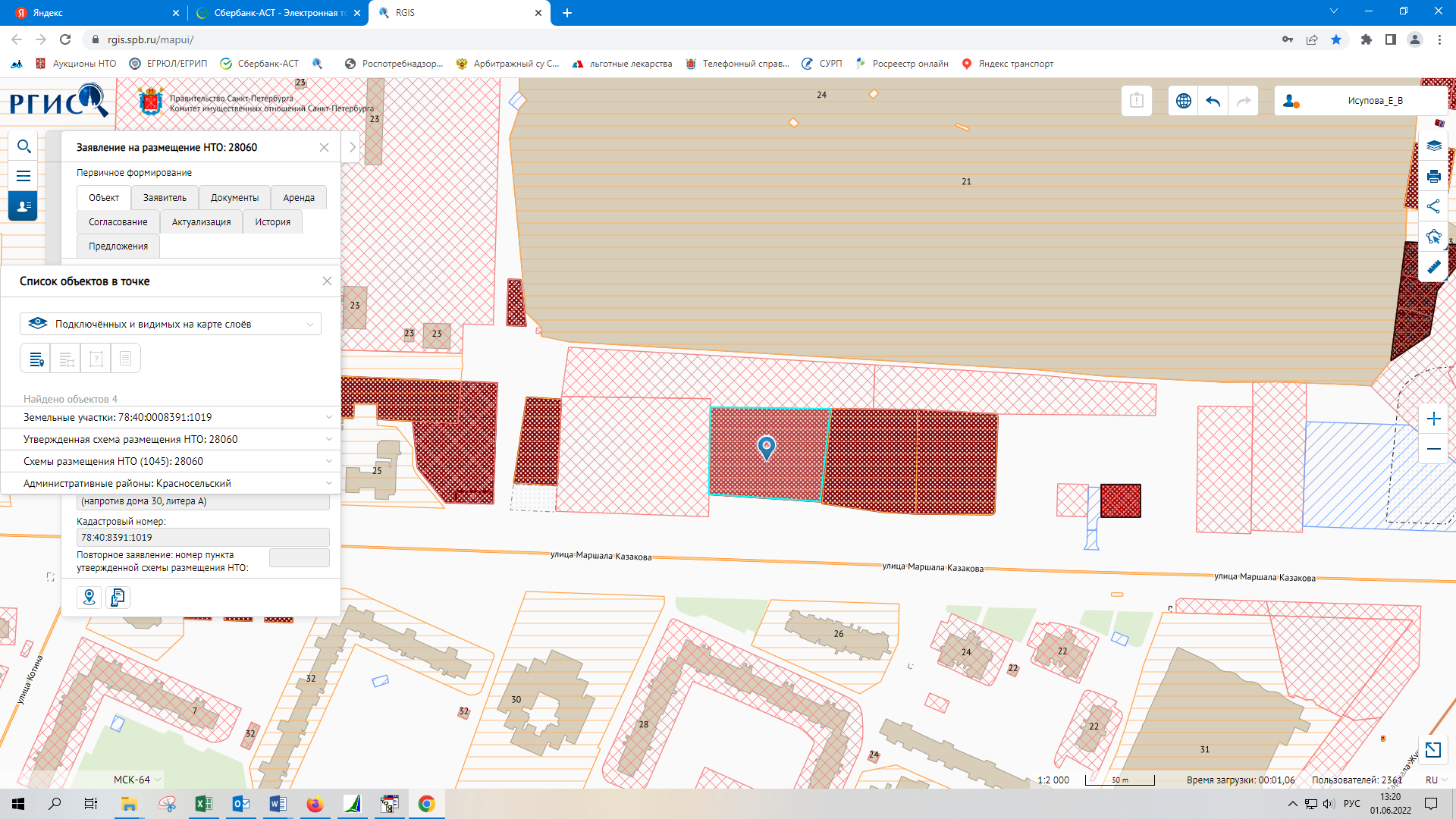 